TOWN OF EAGLE LAKEBOARD OF SELECTMEN MEETINGMay 18, 2022 5:30 P.M.The Public may participate in this meeting by attending in person at the Eagle Lake Town Office located at 36 Devoe Brook Road or via ZOOM video-conferencing.  Please copy and paste this link:   https://us02web.zoom.us/j/7242918891 to your browser if you wish to participate via ZOOM. The meeting ID will be 724 291 8891  If you wish to call in, please use 1 (646) 558 8656 (New York) and be prepared to type in the meeting ID 724 291 8891  when asked to do so.  AGENDA CALL TO ORDER: TIME 5:30 P.M.         2.           PUBLIC HEARING FOR BRUCE DUBE        3.           DISCUSS MUNICIPAL AUDIT WITH AUDITOR TIM POITRAS            4.          TOWN MANAGER’S REPORT         UPDATES              a.     Micro Loan              b.     Pond Brook Estates               c.     Roads               d.     NASWA                e.     Eagle Lake Fire Department           5.          MONTHLY FINANCIALS – March / April 2022                           Review monthly financials for AprilBank Reconciliations; Including Pond BrookSample Check AuditSign WarrantsMicroloan         6.        PUBLIC COMMENT           7.        APPROVE MINUTES FOR APRIL 20, 2022 BOARD OF SELECTMEN’S MEETING                    8.        OPEN POLLS 8:00 A.M. TO 8:00 P.M. ACCORDING TO 21-A M.R.S.A. ARTICLE 2 SECTION		       626 FOR THE JUNE 14, 2022 STATE GENERAL AND MUNICIPAL ELECTION.                    APPOINT ELECTION WARDEN AND ELECTION CLERKS           9.        REVIEW AND CONSIDER MUNICPAL WARRANT        10.       REVIEW AND CONSIDER POND BROOK ROOFING PROJECT        11.       REVIEW AND CONSIDER SUMMER RECREATION PROGRAM        12.       REVIEW AND CONSIDER BIDS FOR DITCHING OLD MAIN STREET            13        OTHER BUSINESS         14        ADJOURN                                             TOWN OF EAGLE LAKE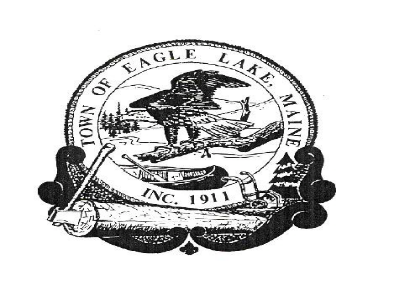 BOARD OF ASSESSOR’S MEETINGMay 18, 20221.    REVIEW AND CONSIDER OPTIONS FOR UPDATING TREEGROWTH        STATUS FOR RESIDENTS 2.    REVIEW AND CONSIDER 2022 CERTIFIED RATIO DECLARATION